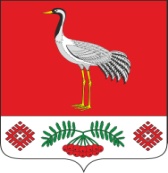 11.01.2022г. №5РОССИЙСКАЯ ФЕДЕРАЦИЯИРКУТСКАЯ ОБЛАСТЬБАЯНДАЕВСКИЙ МУНИЦИПАЛЬНЫЙ РАЙОНТУРГЕНЕВСКОЕ СЕЛЬСКОЕ ПОСЕЛЕНИЕАДМИНИСТРАЦИЯПОСТАНОВЛЕНИЕОБ УТВЕРЖДЕНИИ МУНИЦИПАЛЬНОЙ ПРОГРАММЫ"ПРОФИЛАКТИКА НАРКОМАНИИ" НА 2022 - 2024 ГОДЫВ соответствии с Бюджетным кодексом Российской Федерации, Федеральным законом от 06.10.2003 N 131-ФЗ "Об общих принципах организации местного самоуправления в Российской Федерации", руководствуясь Уставом МО «Тургеневка», администрация МО «Тургеневка» ПОСТАНОВЛЯЕТ:1.   Утвердить муниципальную программу "Профилактика наркомании" на 2022 - 2024 годы.  (Приложение№1)Настоящее постановление подлежит официальному опубликованию в газете «Вестник МО «Тургеневка», а также на официальном сайте МО «Тургеневка» в информационно-телекоммуникационной сети «Интернет».	Контроль за исполнением настоящего постановления оставляю за собой.Глава МО «Тургеневка»В.В. СинкевичПриложение №1К постановлениюГлавы МО «Тургеневка»от 11.01.2022 года №5Муниципальная программа "Профилактика наркомании" НА 2022 - 2024 ГОДЫПаспорт программыРаздел I. Характеристики текущего состояния сферыреализации программыВ соответствии с подпунктом 2 статьи 4 Закона Иркутской области от 07.10.2009 N 62/28-оз "О профилактике наркомании и токсикомании в Иркутской области" органы местного самоуправления МО «Тургеневка» участвуют в осуществлении профилактики наркомании и токсикомании.К мероприятиям по профилактике социально-негативных явлений и формированию приоритетов здорового образа жизни в молодежной среде относятся следующие мероприятия:1) проведение в МБОУ «Тургеневская» СОШ мероприятий (тренинги, лекции, видеолектории, мозговые штурмы, круглые столы) по профилактике употребления наркотических средств и психотропных веществ;2) совместно с представителями общественных организаций, отделом полиции будет реализован общественный проект "Улицы трезвости", направленный на пресечение фактов распития алкогольных напитков на улицах МО «Тургеневка»;3) конкурсы школьных агитбригад "Мы за здоровый образ жизни!", "Наркомания - знак беды!" с участием МБОУ «Тургеневская» СОШ;4) будут организованы консультации для детей и подростков группы риска при поддержке КДНиЗП;5) выявление незаконных посевов, природных очагов произрастания дикорастущих наркосодержащих растений и уничтожение зарослей дикорастущей конопли на территории муниципального образования «Тургеневка» путем опрыскивания гербицидами.Кроме того, пропаганда здорового образа жизни осуществляется путем распространения листовок и буклетов.Существующую проблему социально-негативных явлений среди детей и молодежи МО «Тургеневка» необходимо и дальше решать путем проведения комплекса профилактических мероприятий для молодежи, в том числе участием в систематических мероприятиях по раннему выявлению употребления наркотических и психоактивных веществ.Раздел II. Цель, задачи муниципальной программыЦелью муниципальной программы является снижение уровня наркотизации и связанных с ней социально-негативных явлений в МО «Тургеневка» на основе комплексного научно-практического подхода к профилактике наркомании.Достижение цели Программы осуществляется путем решения следующих задач:1. Формирование у подростков и молодежи ответственного отношения к своему здоровью, а также устойчивого негативного отношения к первой пробе никотина,наркотических средств и психотропных веществ с помощью введения в образовательных  учреждениях интерактивных и тренинговых методов работы, направленных на снижение факторов риска и развитие протективных факторов здорового социально эффективного поведения у детей и подростков.2. Организация непрерывной работы по выявлению подростков группы риска путем проведения анонимного добровольного тестирования в образовательных учреждениях на предмет выявления фактов употребления психоактивных веществ и оказанию им адресной профессиональной психологической помощи.Раздел III. Объем и источники финансированияМуниципальной программыФинансирование муниципальной программы осуществляется за счет средств бюджета МО «Тургеневка». Общий объем финансирования муниципальной программы составляет _9___ тыс. руб.Распределение объема финансирования муниципальной программы по источникам финансирования и годам представлено в таблице 1.Таблица 1Раздел IV. Риски реализации муниципальной программыРеализация муниципальной программы может быть подвержена влиянию следующих рисков:1) финансового риска, связанного с отсутствием финансирования либо недофинансированием программных мероприятий.Способы ограничения финансового риска:а) ежегодное уточнение объема финансовых средств исходя из возможностей бюджета МО «Тургеневка» и в зависимости от достигнутых результатов;б) определение наиболее значимых мероприятий для первоочередного финансирования;в) привлечение внебюджетных источников финансирования;2) риска, связанного с изменениями законодательства (как на федеральном, так и на региональном уровне), что может привести к административным или иным ограничениям. Влияние данного риска на результаты муниципальной программы можно уменьшить путем мониторинга планируемых изменений в законодательстве;3) административного риска, связанного с неправомерными либо несвоевременными действиями лиц, непосредственно или косвенно связанных с исполнением мероприятий муниципальной программы. Для минимизации данного риска будет осуществляться мониторинг реализации муниципальной программы.Меры по минимизации остальных возможных рисков, связанных со спецификой цели и задач муниципальной программы, будут приниматься в ходе оперативного управления реализацией муниципальной программы.Раздел V. Ожидаемые результаты реализации программыОжидаемым результатом реализации муниципальной программы является вовлечение наибольшего количества молодых граждан в активные формы досуга, в мероприятия, направленные на профилактику негативных явлений, что позволит сформировать стремление к здоровому образу жизни среди детей и молодежи, тем самым снизить уровень наркотизации населения МО «Тургеневка».№п/пНаименованиехарактеристикмуниципальнойпрограммыСодержание характеристик муниципальной программы1231.Правовое основаниеразработкимуниципальнойпрограммы1. Федеральный закон от 08.01.1998 №3-ФЗ "Онаркотических средствах и психотропных веществах".2. Федеральный закон от 07.06.2013 №120-ФЗ "Овнесении изменений в отдельные законодательныеакты Российской Федерации по вопросам профилактикинезаконного потребления наркотических средств ипсихотропных веществ".3. Закон Иркутской области от 07.10.2009 №62/28-оз "О профилактике наркомании и токсикомании в Иркутской области".4.Устав МО «Тургеневка».2.ОтветственныйисполнительмуниципальнойпрограммыАдминистрация МО «Тургеневка»4.Участникимуниципальнойпрограммы1. МБОУ «Тургеневская» СОШ.2. КДНиЗП при администрации МО «Баяндаевский район» (по согласованию).3. Антинаркотическая комиссия при администрации МО «Баяндаевский район» (по согласованию).4. Отдел полиции (дислокация пос. Баяндай) МО МВД России «Эхирит-Булагатский» (по согласованию).5.Цель муниципальнойпрограммыСнижение уровня наркотизации и связанных с ней социально-негативных явлений в МО «Тургеневка» на основе комплексного научно-практического подхода к профилактике наркомании.6.Задачамуниципальнойпрограммы1. Формирование у подростков и молодежи ответственного отношения к своему здоровью, а также устойчивого негативного отношения к первой пробе никотина, наркотических средств и психотропных веществ с помощью введения в МБОУ «Тургеневская» СОШ. интерактивных и тренинговых методов работы, направленных на снижение факторов риска и развитие здорового социально эффективного поведения у детей и подростков. 2. Организация непрерывной работы по выявлению  подростков группы риска путем  проведения анонимного добровольного тестирования в МБОУ «Тургеневская» СОШ на предмет выявления фактов употребления психоактивных веществ.8.Сроки реализациимуниципальнойпрограммы2022 - 20124 годы9.Объем и источникимуниципальнойпрограммыФинансирование муниципальной программыосуществляется за счет средств бюджета МО «Тургеневка».Общий объем финансирования муниципальной программысоставляет _9___ тыс. руб. в том числе:1) по годам:2022 год - __3__ тыс. руб.;2023 год - __3__ тыс. руб.;2024 год - __3__ тыс. руб.10.ОжидаемыерезультатыреализациимуниципальнойпрограммыСнижение числа граждан, употребляющих наркотические и психотропные вещества на территории МО «Тургеневка» путем вовлечения наибольшего количества молодых граждан в активные формы досуга, в мероприятия, направленные на профилактику негативных явлений, что позволит сформировать стремление к здоровому образу жизни среди детей и молодежи, тем самым снизить уровень наркотизации молодежи МО «Тургеневка»№п/пПрограммные мероприятияИсточник финансированиямуниципальной программыОбъем финансирования муниципальной программы, тыс. руб.Объем финансирования муниципальной программы, тыс. руб.Объем финансирования муниципальной программы, тыс. руб.№п/пПрограммные мероприятияИсточник финансированиямуниципальной программыв том числе по годамв том числе по годамв том числе по годам№п/пПрограммные мероприятияИсточник финансированиямуниципальной программы2022 год2023 год2024 год1234561Организация индивидуальной работы по профилактике наркомании с детьми, проживающими в условиях семейного неблагополучияБюджет МО «Тургеневка»2Организация Работы наркопоста «Здоровье при Тургеневской СОШ»Бюджет МО «Тургеневка»3Проведение спортивных соревнований с активным вовлечением в них детей неблагополучных семейБюджет МО «Тургеневка»3000300030004Создание агитбригады «Будьте здоровы» Выступление перед населением.Бюджет МО «Тургеневка»5Проведение цикла бесед специалистами ЦРБ, ПДН, Тургеневской СОШ на базе Тургеневской библиотеки:- «Не попади в замкнутый круг»;- «Жизни-да! Наркотикам- нет!»;- «Мы выбираем здоровый образ жизни»;- «Подросток и закон»Бюджет МО «Тургеневка»6Конкурс социальной рекламы, пропагандирующий здоровый образ жизни.Бюджет МО «Тургеневка»7Проведение круглых столов с привлечением специалистов по профилактике наркотической и других зависимостей среди молодежи на базе Тургеневской СОШБюджет МО «Тургеневка»8Осуществление мероприятий, направленных на борьбу с произрастанием дикорастущей конопли.8.1.работа с частниками – владельцами земельных участков.8.2.прриобретение гербицидов для уничтожения конопли.Бюджет МО «Тургеневка»Всего: __9000руб.______   Всего: __9000руб.______   Всего: __9000руб.______   Всего: __9000руб.______   Всего: __9000руб.______   Всего: __9000руб.______   